York School District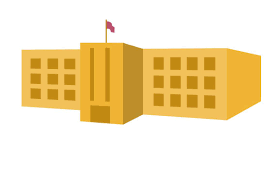 SPEAKING PROGRAM3:00 – 3:40 PM3:00 - 3:10: Program director welcomes attendeesThank everyone for attending, review objective of site visit (e.g. see our program in action, connect with students)Acknowledge key attendees Share big picture data and impact of programMission statement of programWhen program was startedInformation on when you run programsDemographic information on students and families servedKey initiatives you coordinate with school district and broader communityCommunity partners you work withAny accomplishments of the program and how success or impact is defined3:10 - 3:12: Older youth introduces public officialShort introduction of public official (no more than 3 sentences)Name and titleAreas they servePolicy issues they oversee or are most interested in3:13 - 3:18: Public official speaksMake sure to provide public official with these key materials about 1 week before the site visit so they can familiarize themselves with your program, accomplishments, and needs:1 page overview of your program. [Sample overview; ASES funding by Assembly District; ASES funding by Senate District; 21st CCLC funding data]News articles about program achievements and issues you want to discussInformation about your ask(s) [Information on after school sustainability]Contact information for your program3:18 – 3:20: Older youth presents certificate or award to public officialThank public official for their past support and hope for more opportunities to work together in the future. Take a few photos of the public official with the youth.3:20 – 3:26: Other speakers Have 1-2 other speakers lined up ahead of time and let them know exactly how much time they will have to speak.You can ask a family member to speak about the impact the program has on their child and/or their family.You can ask a member of the district or school leadership to share the impact the program has on students during the school day and throughout the year.You can ask a program partners to share benefits of the partnership.3:26 – 3:30: Program director makes the askExplain a challenge (e.g. state funding) your program is having in a way that is easy to understand and to make your position on the issue clear.  Personalize message – Find specific real life examples to illustrate your points. Be specific with what you want the elected official to do about your challenge or how they can show support for your program.3:30 – 3:40: Site coordinator closes programIntroduce self, background and role in program.Review what attendees will be seeing during the visitName of elementObjective of elementSite specific demographic information, partnerships, and staffHighlight anecdote of siteDirect attendees to their packets for additional info.Describe agenda and process of observationDivided into small groupsIdentify group guidesWelcome attendees to walk around, ask questions of staff and students, look at student and room materialsThank everyone for attending.